31 августа 2013 года у Обелиска Победы принимали  присягу курсанты первого курса  Военной академии воздушно-космической обороны имени Г.К. Жукова.  Среди них и шесть выпускников нашей школы. Соколов Дмитрий, Ягодкин Павел, Майоров Андрей, Шевченко Александр, Комков Владимир, Хмелев Александр решили связать свою жизнь с армией.  Мы поздравляем ребят и уверены, что они  с честью  будут нести высокое звание офицера Российской армии.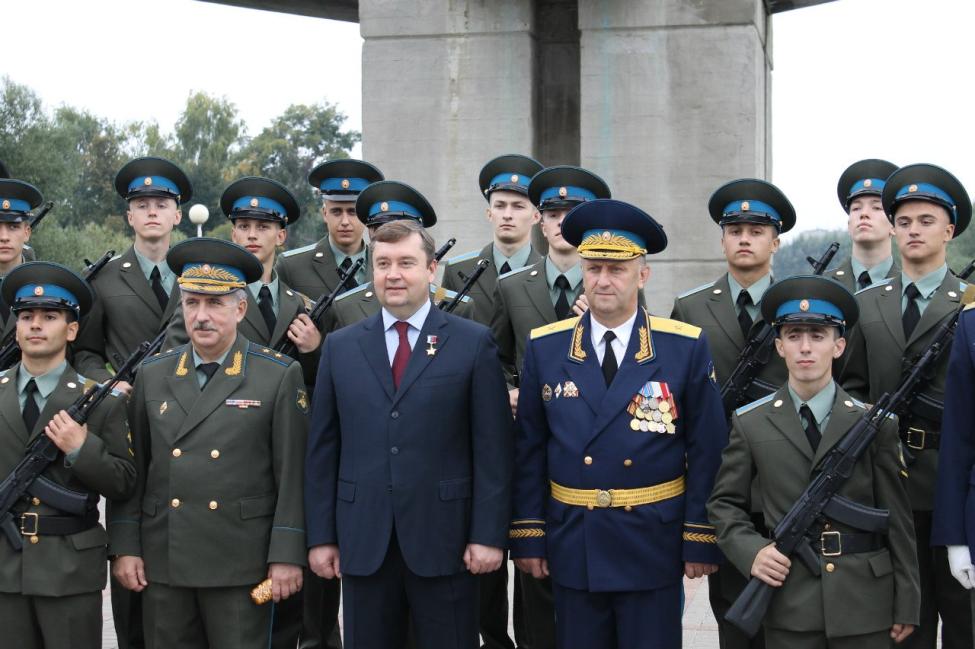 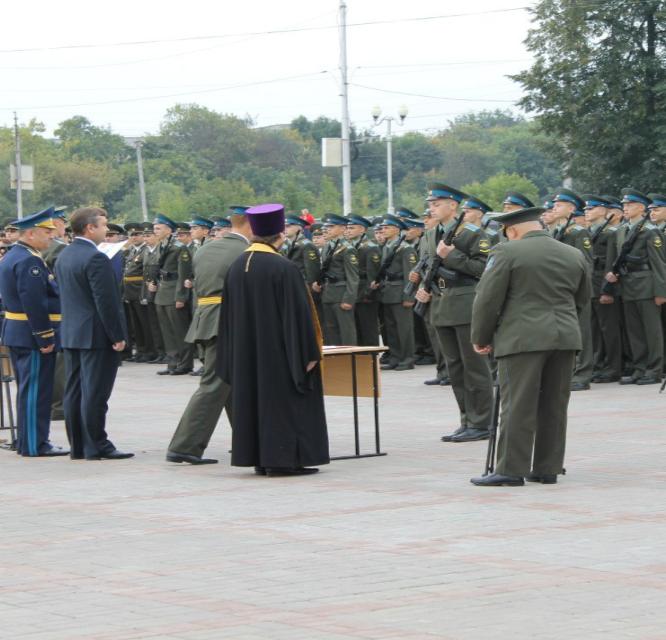 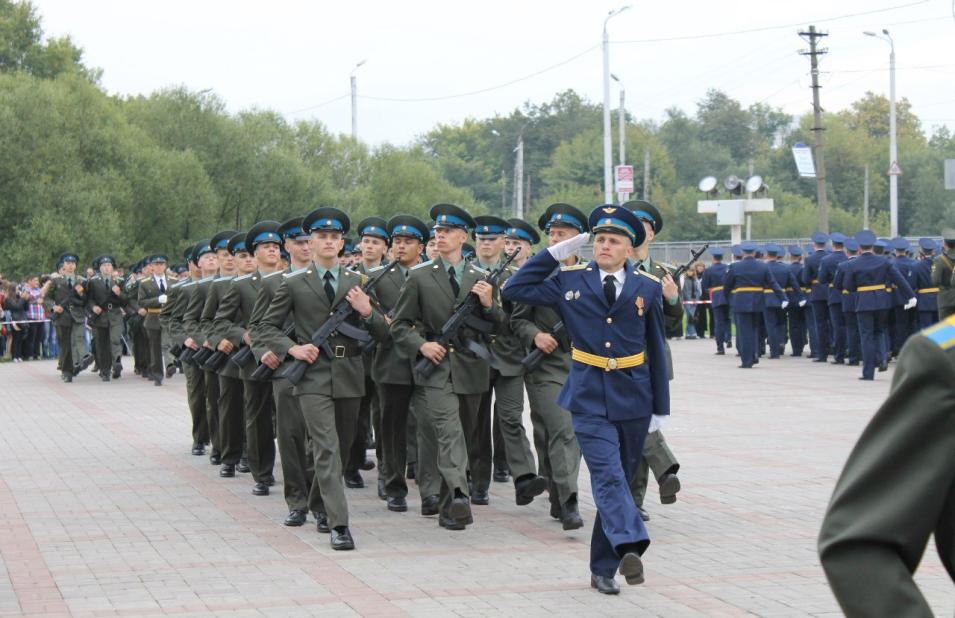 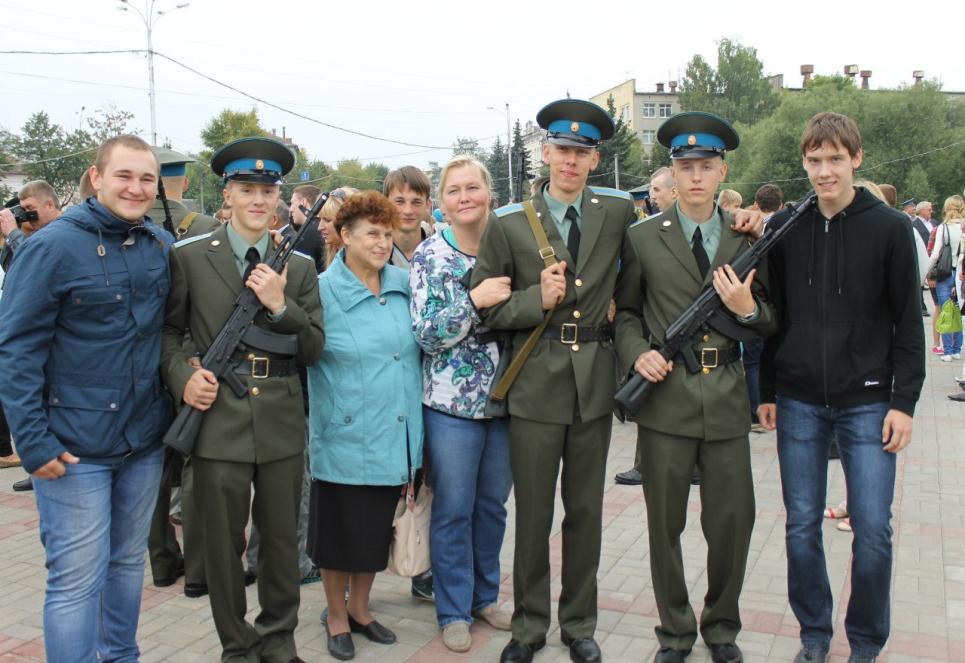 